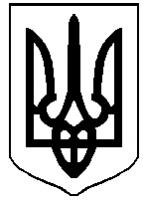 ДЕРГАЧІВСЬКА МІСЬКА РАДАVIІ СКЛИКАННЯ                                                         РАДА ГОЛІВПОСТІЙНИХ КОМІСІЙ                                                                  Протокол №2засідання Ради голів постійних комісій25.01.2016  року                                                                                                                  м. ДергачіПрисутні:Порядок деннийПро підготовку та обговорення для оприлюднення проектів рішень на позачергову  сесію VI  за порядковим номером міської ради VIІ скликання.Доповідає:	Бондаренко К.І.,секретар ради СЛУХАЛИ:	Бондаренко К.І., яка повідомила, що розпорядженням Дергачівського міського голови №9 від 25.01.2016 року було визначено скликання позачергової сесії VI  за порядковим номером міської ради VIІ скликання 29 січня 2016 року.Метою засідання є розгляд проектів рішень та документів до них, що розроблені у відповідності до Закону України №909-VІІІ «Про внесення змін до Податкового кодексу України та деяких законодавчих актів України щодо забезпечення збалансованості бюджетних надходжень у 2016 році» від 24.12.2015 року та підлягають невідкладному оприлюдненню, обговоренню та прийняттю рішень:Про внесення змін до рішення №8 LXVІІІ сесії Дергачівської міської ради VІ скликання «Про встановлення транспортного податку по Дергачівській міській раді» від 23 січня 2015 року.Про внесення змін до Положення про податок на нерухоме майно, відмінне від земельної ділянки на території Дергачівської міської ради», затвердженого рішенням №10 LXVІІІ  сесії Дергачівської міської ради VІ скликання «Про встановлення ставок податку на нерухоме майно, відмінне від земельної ділянки по Дергачівській міській раді» від 23 січня 2015 року.Про встановлення єдиного податку по Дергачівській міській раді.Ознайомила з проектами рішень та документами до них. 	Після вивчення всіма присутніми проектних документів, запропонувала голосування: всі розглянуті проекти рішень винести з 25.01.2016 року на оприлюднення та передати на розгляд до профільної постійної депутатської комісії з питань планування, бюджету та фінансів міської ради VІІ скликання  Дергачівської міської ради.ГОЛОСУВАЛИ:	ЗА – 4			ПРОТИ-0			УТРИМАЛИСЬ-0ВИРІШИЛИ: Розроблені проекти рішень: «Про внесення змін до рішення №8 LXVІІІ сесії Дергачівської міської ради VІ скликання «Про встановлення транспортного податку по Дергачівській міській раді» від 23 січня 2015 року, «Про внесення змін до Положення про податок на нерухоме майно, відмінне від земельної ділянки на території Дергачівської міської ради», затвердженого рішенням №10 LXVІІІ  сесії Дергачівської міської ради VІ скликання «Про встановлення ставок податку на нерухоме майно, відмінне від земельної ділянки по Дергачівській міській раді» від 23 січня 2015 року, «Про встановлення єдиного податку по Дергачівській міській раді» винести з 25.01.2016 року на оприлюднення та передати у відповідності до профілю питання на розгляд до постійної депутатської комісії з питань планування, бюджету та фінансів міської ради VІІ скликання  Дергачівської міської ради.Рада голів:ДЕХТЯРЕНКО Л.М.	 				ЖУКОВ.П.О.                                                          КУБИЦЬКИЙ В.К.					МАТЮЩЕНКО К.П.		Матющенко К.П.–голова комісії з питань планування, бюджету та фінансів Дергачівської міської радиДехтяренко Л.М.–голова комісії з гуманітарних питань, охорони здоров’я, соціального захисту населення,  забезпечення громадського порядку Дергачівської міської радиЖуков П.О.–голова комісії з питань аграрної політики, будівництва, житлово-комунального господарства та екології Дергачівської міської радиКубицький В.К.–голова комісії з питань промисловості, транспорту, зв’язку, розвитку підприємницької діяльності, побутового обслуговування населення, торгівлі Дергачівської міської радиБондаренко К.І.–секретар Дергачівської міської ради